Fiske krabbe: Å fiske krabberÅ ligge på magen med hodet ut over kanten av brygga og kikke ned mellom tang og tare etter krabber er kjempegøy! Bind en klesklype fast til enden av et snøre eller en hyssing. Plukk levende blåskjell og del dem med en kniv eller en stein. Fest blåskjellet til klesklypa og senk agnet ned i sjøen slik at det blir liggende på sjøbunnen. Snart kommer krabbene gående sidelengs bortover for å smake på blåskjellet. Kanskje får du flere krabber på en gang!Rist krabbene ned i en bøtte med frisk sjøvann. La ikke krabbene bli liggende i solvarmet vann for lenge og husk å tømme «akvariet» ut i sjøen igjen når du er ferdig. Må du løfte opp en krabbe, så hold den mellom tommel og langefinger bakerst på skallet ved de små beina. Da unngår du å få en krabbeklo i fingeren!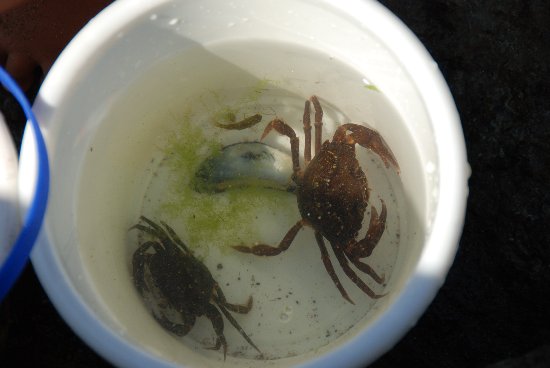 